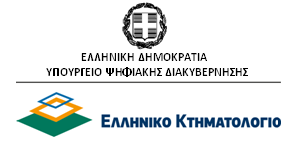 Προς το ΝΠΔΔ «Ελληνικό Κτηματολόγιο» ΑΙΤΗΣΗ –ΥΠΕΥΘΥΝΗ ΔΗΛΩΣΗΓια τις θέσεις Προϊσταμένων Κτηματολογικών Γραφείων και Υποκαταστημάτων του ν.π.δ.δ. Ελληνικό Κτηματολόγιο έτους 2022.Η συμπλήρωση του εντύπου της αίτησης είναι υποχρεωτική και δεν επιτρέπεται η τροποποίησή της, εκτός της προσθήκης γραμμών στις ενότητες 3,4,5,6,  καθώς και στον κατάλογο των συνημμένων δικαιολογητικών.ΑΤΟΜΙΚΑ ΣΤΟΙΧΕΙΑ & ΣΤΟΙΧΕΙΑ ΕΠΙΚΟΙΝΩΝΙΑΣ:ΣΤΡΑΤΙΩΤΙΚΗ ΘΗΤΕΙΑ (για τους άνδρες):Εκπληρωμένη:  ΝΑΙ:              ΟΧΙ: Απαλλαγή:EΚΠΑΙΔΕΥΣΗ (επιλέγετε αναλόγως):ΕΠΙΠΕΔΟ ΓΝΩΣΗΣ ΞΕΝΗΣ ΓΛΩΣΣΑΣ: 5. ΕΠΑΓΓΕΛΜΑΤΙΚΗ ΕΜΠΕΙΡΙΑ ΠΟΥ ΑΝΑΦΕΡΕΤΑΙ ΣΤΑ ΑΠΑΙΤΟΥΜΕΝΑ ΤΥΠΙΚΑ ΠΡΟΣΟΝΤΑ*:Αναφέρατε ξεκινώντας από την πιο πρόσφατη εργασία.(*) Αποδεδειγμένη επαγγελματική εμπειρία, βάσει της προκήρυξης.6 ΕΠΑΓΓΕΛΜΑΤΙΚΗ ΕΜΠΕΙΡΙΑ ΠΟΥ ΑΝΑΦΕΡΕΤΑΙ ΣΤΑ ΕΠΙΘΥΜΗΤΑ ΠΡΟΣΟΝΤΑ*:Αναφέρατε ξεκινώντας από την πιο πρόσφατη εργασία.(*) Αποδεδειγμένη επαγγελματική εμπειρία, βάσει της προκήρυξης.7. ΥΠΟΒΟΛΗ ΑΙΤΗΣΗΣΚάθε υποψήφιος μπορεί να υποβάλει αίτηση με περισσότερες προτιμήσεις για τις προκηρυσσόμενες θέσεις ως εξής:Κτηματολογικά Γραφεία: Μια (1) θέσηΥποκαταστήματα: Τρεις (3) θέσεις κατ’ ανώτατο όριο εντός της περιφέρειας του ίδιου Κτηματολογικού Γραφείου, δηλώνοντας τη σειρά προτίμησης αυτώνΣε αίτηση με περισσότερες προτιμήσεις που περιλαμβάνει τόσο θέση Κτηματολογικού Γραφείου όσο και θέσεις Υποκαταστημάτων, η θέση Κτηματολογικού Γραφείου θεωρείται πάντοτε η πρώτη προτίμηση.8. ΥΠΟΒΟΛΗ ΒΙΟΓΡΑΦΙΚΟΥ ΣΗΜΕΙΩΜΑΤΟΣ:ΝΑΙ      ΟΧΙ ΚΑΤΑΛΟΓΟΣ ΣΥΝΗΜΜΕΝΩΝ ΔΙΚΑΙΟΛΟΓΗΤΙΚΩΝΥΠΕΥΘΥΝΗ ΔΗΛΩΣΗ Με ατομική μου ευθύνη και γνωρίζοντας τις κυρώσεις που προβλέπονται από τις διατάξεις της παρ. 6 του άρθρ. 22 του Ν. 1599/1986, δηλώνω υπεύθυνα  ότι:Έχω τα προσόντα διορισμού που προβλέπονται στην παράγραφο 2 του άρθρου 18 του ν. 4512/2018, όπως έχει αντικατασταθεί  και ισχύει με το άρθρο 17 του ν. 4821/2021 (Α΄ 134).Έχω εκπληρώσει τις στρατιωτικές μου υποχρεώσεις ή έχω απαλλαγεί νόμιμα από αυτές (συμπληρώνεται κατά περίπτωση από άνδρες)3. Δεν εμπίπτω στα κωλύματα της παραγράφου ΙΙ Ε΄ της Προκήρυξης., δηλαδή:αα)  δεν έχω στερηθεί τα πολιτικά μου δικαιώματα λόγω αμετάκλητης καταδίκης,ββ)  δεν έχω καταδικαστεί για κακούργημα και σε οποιαδήποτε ποινή για κλοπή, υπεξαίρεση (κοινή και στην υπηρεσία), απάτη, εκβίαση, πλαστογραφία, απιστία δικηγόρου, δωροδοκία, καταπίεση, απιστία περί την υπηρεσία, παράβαση καθήκοντος, καθ` υποτροπή συκοφαντική δυσφήμηση, καθώς και για οποιοδήποτε έγκλημα κατά της γενετήσιας ελευθερίας ή έγκλημα οικονομικής εκμετάλλευσης της γενετήσιας ζωή, καθώς και ότι δεν έχω  παραπεμφθεί με τελεσίδικο βούλευμα για τα ίδια προαναφερόμενα κακουργήματα ή πλημμελήματα,γγ)  δεν τελώ σε δικαστική συμπαράσταση, (πλήρη ή μερική), υπό επικουρική δικαστική συμπαράσταση (πλήρη ή μερική) και υπό τις δύο αυτές καταστάσεις,δδ)  δεν έχω απολυθεί από θέση δημόσιας υπηρεσίας ή Ο.Τ.Α. ή άλλου Νομικού Προσώπου του δημόσιου τομέα, λόγω επιβολής της πειθαρχικής ποινής της οριστικής παύσεως ή λόγω καταγγελίας της σύμβασης εργασίας για σπουδαίο λόγο, οφειλόμενο σε υπαιτιότητα του εργαζομένου, ή έχει παρέλθει πενταετία από την απόλυση από θέση δημόσιας υπηρεσίας ή Ο.Τ.Α. ή άλλου Νομικού Προσώπου του δημόσιου τομέα, λόγω επιβολής της πειθαρχικής ποινής της οριστικής παύσεως ή λόγω καταγγελίας της σύμβασης εργασίας για σπουδαίο λόγο, οφειλόμενο σε υπαιτιότητα του εργαζομένου, (συμπληρώνεται κατά περίπτωση),εε) δεν αποχωρώ  αυτοδικαίως από την υπηρεσία εντός ενός (1) έτους από την ημερομηνία λήξης της προθεσμίας υποβολής των υποψηφιοτήτων,στστ)  δεν μου έχει επιβληθεί τελεσιδίκως οποιαδήποτε πειθαρχική ποινή ανώτερη του προστίμου αποδοχών τεσσάρων (4) μηνών για οποιοδήποτε πειθαρχικό παράπτωμα μέχρι τη διαγραφή της ποινής κατά το άρθρο 145 του ν. 3528/2007. 4. Όσα δηλώνω στην αίτησή  μου  είναι αληθή και  όλα τα συνοδευτικά της αιτήσεως μου αποδεικτικά έγγραφα είναι γνήσια και τυχόν πρωτότυπα βρίσκονται στη διάθεσή μου.Ημερομηνία, ……………………Υπογραφή …………………….              Επίθετο	Όνομα	Όνομα Πατρός	Διεύθυνση	Πόλη                         	Τ.Κ.	Τηλέφωνο/Κινητό			E-mail: 		Ημερ/νία Γέννησης	Υπηκοότητα	Αρ. Ταυτότητας	Ημ. Έκδοσης	Εκδ. Αρχή	ΑΦΜ	ΔΟΥ	        (Η ΣΥΜΠΛΗΡΩΣΗ ΟΛΩΝ ΤΩΝ ΑΝΩΤΕΡΩ ΣΤΟΙΧΕΙΩΝ ΕΙΝΑΙ ΥΠΟΧΡΕΩΤΙΚΗ)Αναφέρατε όνομα & αριθμό τηλεφώνου, προσώπου προς ειδοποίηση, σε περίπτωση απουσίας σας:Όνομα Σχολής ή ΙδρύματοςΤίτλος Πτυχίου ή Διπλώματος / ΕιδικότηταΌνομα Σχολής ή ΙδρύματοςΤίτλος Πτυχίου ή Διπλώματος / ΕιδικότηταΤίτλος Σπουδών Τμήματος Νομικής2ο  Τίτλος ΣπουδώνΜεταπτυχιακός Τίτλος   σε γνωστικό αντικείμενο αστικό ή κτηματολογικό δίκαιοΜεταπτυχιακός Τίτλος   σε άλλο γνωστικό αντικείμενο2ος Μεταπτυχιακός Τίτλος   σε γνωστικό αντικείμενο αστικό ή κτηματολογικό δίκαιο2ος Μεταπτυχιακός Τίτλος   σε άλλο γνωστικό αντικείμενοΔιδακτορικό δίπλωμα σε γνωστικό αντικείμενο αστικό ή κτηματολογικό δίκαιοΔιδακτορικό δίπλωμα σε άλλο γνωστικό αντικείμενο Τίτλος πιστοποιητικού ξένης γλώσσας εκ του Παραρτήματος της Προκήρυξης Φορέας χορήγησης του πιστοποιητικούΤίτλος πιστοποιητικού ξένης γλώσσας εκ του Παραρτήματος της Προκήρυξης Φορέας χορήγησης του πιστοποιητικούΗΜΕΡΟΜΗΝΙΑΗΜΕΡΟΜΗΝΙΑΦΟΡΕΑΣ(Ονομασία, Διεύθυνση, Τηλέφωνο)ΑΝΤΙΚΕΙΜΕΝΟΑΠΑΣΧΟΛΗΣΗΣΧΡΟΝΙΚΗ ΔΙΑΡΚΕΙΑΑΠΟΕΩΣΦΟΡΕΑΣ(Ονομασία, Διεύθυνση, Τηλέφωνο)ΑΝΤΙΚΕΙΜΕΝΟΑΠΑΣΧΟΛΗΣΗΣΧΡΟΝΙΚΗ ΔΙΑΡΚΕΙΑΗΜΕΡΟΜΗΝΙΑΗΜΕΡΟΜΗΝΙΑΦΟΡΕΑΣ(Ονομασία, Διεύθυνση, Τηλέφωνο)ΑΝΤΙΚΕΙΜΕΝΟΑΠΑΣΧΟΛΗΣΗΣΧΡΟΝΙΚΗ ΔΙΑΡΚΕΙΑΑΠΟΕΩΣΦΟΡΕΑΣ(Ονομασία, Διεύθυνση, Τηλέφωνο)ΑΝΤΙΚΕΙΜΕΝΟΑΠΑΣΧΟΛΗΣΗΣΧΡΟΝΙΚΗ ΔΙΑΡΚΕΙΑΚΩΔΙΚΟΣΘΕΣΕΙΣ ΠΡΟΪΣΤΑΜΕΝΩΝ ΚΤΗΜΑΤΟΛΟΓΙΚΩΝ ΓΡΑΦΕΙΩΝΕΔΡΑΔΗΛΩΣΗ ΠΡΟΤΙΜΗΣΗΣΑ1Κτηματολογικό Γραφείο ΑττικήςΚορωπίΑ2Κτηματολογικό Γραφείο ΘεσσαλίαςΛάρισαΑ3Κτηματολογικό Γραφείο ΘεσσαλονίκηςΘεσσαλονίκηΑ4Κτηματολογικό Γραφείο Ιονίων ΝήσωνΚέρκυραΚΩΔΙΚΟΣΘΕΣΕΙΣ ΠΡΟΪΣΤΑΜΕΝΩΝ  ΥΠΟΚΑΤΑΣΤΗΜΑΤΩΝΔΗΛΩΣΗ ΣΕΙΡΑΣ ΠΡΟΤΙΜΗΣΗΣΒ.1Κτηματολογικό Γραφείο Ανατολικής Mακεδονίας ΘράκηςΚτηματολογικό Γραφείο Ανατολικής Mακεδονίας ΘράκηςΒ.1.1.Υποκατάστημα ΑλεξανδρούποληςΒ.1.2.Υποκατάστημα ΟρεστιάδαςΒ.1.3.Υποκατάστημα ΚαβάλαςΒ.1.4Υποκατάστημα ΞάνθηςΒ2      Κτηματολογικό Γραφείο Αττικής      Κτηματολογικό Γραφείο ΑττικήςΒ.2.1.Υποκατάστημα ΑμαρουσίουΒ.2.2.Υποκατάστημα ΚηφισιάςΒ.2.3.Υποκατάστημα ΑχαρνώνΒ.2.4Υποκατάστημα ΕλευσίναςΒ.3Κτηματολογικό Γραφείο Πειραιώς και ΝήσωνΚτηματολογικό Γραφείο Πειραιώς και ΝήσωνΒ.3.1.Υποκατάστημα ΓλυφάδαςΒ.3.2.Υποκατάστημα Παλαιού ΦαλήρουΒ.4Κτηματολογικό Γραφείο Δυτικής ΕλλάδαςΚτηματολογικό Γραφείο Δυτικής ΕλλάδαςΒ.4.1Υποκατάστημα ΑγρινίουΒ.5.Κτηματολογικό Γραφείο Ιονίων ΝήσωνΚτηματολογικό Γραφείο Ιονίων ΝήσωνΒ.5.1Υποκατάστημα Κεφαλληνίας-ΙθάκηςΒ.6.Κτηματολογικό Γραφείο Κεντρικής ΜακεδονίαςΚτηματολογικό Γραφείο Κεντρικής ΜακεδονίαςΒ.6.1Υποκατάστημα ΚιλκίςΒ.7.Κτηματολογικό Γραφείο ΚυκλάδωνΚτηματολογικό Γραφείο ΚυκλάδωνΒ.7.1Υποκατάστημα ΆνδρουΒ.7.2Υποκατάστημα ΜυκόνουΒ.7.3Υποκατάστημα ΝάξουΒ.7.4.Υποκατάστημα ΠάρουΒ.8.Κτηματολογικό Γραφείο Στερεάς ΕλλάδαςΚτηματολογικό Γραφείο Στερεάς ΕλλάδαςΒ.8.1Υποκατάστημα ΘήβαςΒ.9.Κτηματολογικό Γραφείο Δυτικής ΜακεδονίαςΚτηματολογικό Γραφείο Δυτικής ΜακεδονίαςΒ.9.1Υποκατάστημα ΚαστοριάςΒ.9.2Υποκατάστημα ΦλώριναςΒ.10.Κτηματολογικό Γραφείο ΘεσσαλίαςΚτηματολογικό Γραφείο ΘεσσαλίαςΒ.10.1Υποκατάστημα ΒόλουΒ.10.2Υποκατάστημα ΣκιάθουΒ.11.Κτηματολογικό Γραφείο ΘεσσαλονίκηςΚτηματολογικό Γραφείο ΘεσσαλονίκηςΒ.11.1Υποκατάστημα Λαγκαδά1.2.3.4.5.6.7.8.